Equality & Diversity Policy Signed	________________________Position 	________________________Date		________________________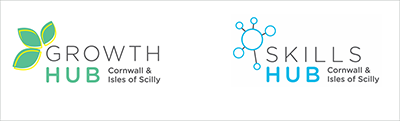 Last Reviewed: INSERT                    Next Review: INSERT                    PolicyPolicyINSERT                    will comply with the requirements of the Equality Act 2010 and the Rehabilitation of Offenders Act 1974). INSERT                    policy to treat job applicants and employees in the same manner, regardless of their sex, sexual orientation, age, race, ethnic origin or disability, nationality, ethnic or national origin, religion or religious belief, pregnancy, gender reassignment, trade union membership or offence history less favourably than others. The organisation will monitor the composition of the workforce and introduce positive action if it appears that this policy is not fully effective. INSERT                    will comply with the requirements of the Equality Act 2010 and the Rehabilitation of Offenders Act 1974). INSERT                    policy to treat job applicants and employees in the same manner, regardless of their sex, sexual orientation, age, race, ethnic origin or disability, nationality, ethnic or national origin, religion or religious belief, pregnancy, gender reassignment, trade union membership or offence history less favourably than others. The organisation will monitor the composition of the workforce and introduce positive action if it appears that this policy is not fully effective. Procedure1 INSERT                    an equal opportunity employer. Equal opportunity is about good employment practices and efficient use of our most valuable asset, our employees. Any instance of doubt about the application of the policy, or other questions, should be addressed to            INSERT                                        ,  as should any requests for special training.2. The business or staff will not discriminate, harass or victimise on grounds of sex, marital status, ethnic origin, colour, nationality, disability or other grounds of discrimination not prohibited by legislation such as sexual orientation, age, etc.
3. The policy applies to the advertisement of jobs, recruitment and appointment to them, promotion, training, conditions of work, pay and to every other aspect of employment. The policy also applies equally to the treatment of our customers/clients. Staff involved in recruitment in particular should request training if they have any doubt about the application of this policy.
4. Employees should note that the imposition of a condition or requirement which has an adverse impact on someone, because his or her sex, race or marital status is more likely to be affected by it, will also be unlawful unless it can be justified on grounds of business need.

(By way of example, a height requirement of 5’ 10” will eliminate some men, but proportionately more women, and so be unlawful.) In all such situations,     INSERT                                                                    , should be consulted.
5. Employees who are disabled or become disabled in the course of their employment should inform the employer and may also wish to advise them of any “reasonable adjustments” to their employment or working conditions which they consider to be necessary or which they consider would assist them in the performance of their duties. Careful consideration will be given to any proposals of this nature and, where reasonable and reasonably practicable such adjustments will be made. There may however be circumstances where it will not be reasonable or reasonably practicable for the company to accommodate those proposals and where less favourable treatment may be justified in accordance with the statutory provisions.
6. Any member of staff may use the grievance procedure to complain about discriminatory conduct. If the matter relates to sexual or racial harassment or harassment on the basis of disability then the grievance may be raised directly with        INSERT                                          is concerned to ensure that staff feel able to raise such grievances and no individual will be penalised for raising such a grievance unless it is untrue and made in bad faith. 
7 INSERT                    will aim to provide accessible goods and services and continue to explore options to enable this, e.g. digital solutions to aid accessibility.Discipline8. Any employee who harasses any other employee on the grounds of their sex, sexual orientation, age, race, ethnic origin or disability will be subject to the organisation’s disciplinary procedure. In serious cases, such behaviour will be deemed to constitute gross misconduct and, as such, will result in summary dismissal in the absence of mitigating circumstances. 
(It should not be overlooked that an employee who discriminates or harasses may be liable to payment of damages to the person offended, in addition to any damages payable by                                                      should it have failed to ensure the practice ceased forthwith. Under the Criminal Justice Act 1994, harassment is a criminal offence punishable by a significant fine, and/or a prison term of up to six months.)
Monitoring9. All employees will be asked to complete a form denoting their sex, race, ethnic origin and any disabilities.             INSERT                                                  guarantees that this form will be used for the purpose of monitoring the effectiveness of its equal opportunities policy only.
